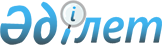 Об утверждении объемов субсидий по направлениям субсидирования развития племенного животноводства, повышения продуктивности и качества продукции животноводства на 2023 годПостановление Восточно-Казахстанского областного акимата от 5 апреля 2023 года № 66. Зарегистрировано Департаментом юстиции Восточно-Казахстанской области 13 апреля 2023 года № 8828-16
      В соответствии с пунктом 2 статьи 27 Закона Республики Казахстан "О местном государственном управлении и самоуправлении в Республике Казахстан", приказом Министра сельского хозяйства Республики Казахстан от 15 марта 2019 года № 108 "Об утверждении Правил субсидирования развития племенного животноводства, повышения продуктивности и качества продукции животноводства" (зарегистрировано в Реестре государственной регистрации нормативных правовых актов за № 18404) Восточно-Казахстанский областной акимат ПОСТАНОВЛЯЕТ:
      1. Утвердить объемы субсидий по направлениям субсидирования развития племенного животноводства, повышения продуктивности и качества продукции животноводства на 2023 год согласно приложению к настоящему постановлению.
      2. Государственному учреждению "Управление сельского хозяйства Восточно-Казахстанской области" в установленном законодательством Республики Казахстан порядке обеспечить:
      1) государственную регистрацию настоящего постановления в Департаменте юстиции Восточно-Казахстанской области;
      2) размещение настоящего постановления на интернет-ресурсе Восточно-Казахстанского областного акимата после официального опубликования.
      3. Контроль за исполнением настоящего постановления возложить на курирующего заместителя акима области.
      4. Настоящее постановление вводится в действие со дня его первого официального опубликования. Объемы субсидий по направлениям субсидирования развития племенного животноводства, повышения продуктивности и качества продукции животноводства на 2023 год
      Сноска. Приложение в редакции постановления Восточно-Казахстанского областного акимата от 06.12.2023 № 276 (постановление вводится в действие со дня его первого официального опубликования).
					© 2012. РГП на ПХВ «Институт законодательства и правовой информации Республики Казахстан» Министерства юстиции Республики Казахстан
				
      Аким  Восточно-Казахстанской области

Д. Ахметов

      "СОГЛАСОВАНО" Министерство сельского хозяйства Республики Казахстан
Приложение к постановлению 
Восточно-Казахстанского 
областного акимата 
от 5 апреля 2023 года 
№ 66
     №
Направление субсидирования
Единица измерения
Нормативы субсидий на 1 единицу, тенге
Местный бюджет
Местный бюджет
Республиканский бюджет
Республиканский бюджет
     №
Направление субсидирования
Единица измерения
Нормативы субсидий на 1 единицу, тенге
Субсидируемый объем
Объем субсидий, тысяч тенге
Субсидируемый объем
Объем субсидий, тысяч тенге
Мясное и мясо-молочное скотоводство
Мясное и мясо-молочное скотоводство
Мясное и мясо-молочное скотоводство
Мясное и мясо-молочное скотоводство
Мясное и мясо-молочное скотоводство
Мясное и мясо-молочное скотоводство
Мясное и мясо-молочное скотоводство
Мясное и мясо-молочное скотоводство
1.
Ведение селекционной и племенной работы:
Ведение селекционной и племенной работы:
Ведение селекционной и племенной работы:
Ведение селекционной и племенной работы:
Ведение селекционной и племенной работы:
1.1
Товарное маточное поголовье крупного рогатого скота
Голова/случной сезон
10 000
38 803
388 030,000
21 635
216 350,000
1.2
Племенное маточное поголовье крупного рогатого скота
Голова/случной сезон
15 000
8 934
134 010,000
7 668
115 020,000
2.
Приобретение племенного быка-производителя мясных и мясо-молочных пород
Приобретенная голова
150 000
634
95 100,000
979
146 750,000
3.
Приобретение племенного маточного поголовья крупного рогатого скота:
Приобретение племенного маточного поголовья крупного рогатого скота:
Приобретение племенного маточного поголовья крупного рогатого скота:
Приобретение племенного маточного поголовья крупного рогатого скота:
Приобретение племенного маточного поголовья крупного рогатого скота:
3.1
Отечественный
Приобретенная голова
150 000
1 705
255 750,000
798
119 700, 000
3.2
Импортированный из стран Содружества Независимых Государств, Украины
Приобретенная голова
225 000
23
5 175,000
51
11 475,000
4.
Удешевление стоимости крупного рогатого скота мужской особи (в том числе племенные мужские особи молочных или молочно-мясных пород), реализованного или перемещенного на откорм в откормочные площадки или на мясоперерабатывающие предприятия с убойной мощностью 50 голов в сутки
Килограмм живого веса
200
43 273
8 654,600
-
-
Всего:
886 719,600
609 295,000
Молочное и молочно-мясное скотоводство
Молочное и молочно-мясное скотоводство
Молочное и молочно-мясное скотоводство
Молочное и молочно-мясное скотоводство
Молочное и молочно-мясное скотоводство
Молочное и молочно-мясное скотоводство
Молочное и молочно-мясное скотоводство
Молочное и молочно-мясное скотоводство
1.
Приобретение семени племенного быка молочных и молочно-мясных пород:
Приобретение семени племенного быка молочных и молочно-мясных пород:
Приобретение семени племенного быка молочных и молочно-мясных пород:
Приобретение семени племенного быка молочных и молочно-мясных пород:
Приобретение семени племенного быка молочных и молочно-мясных пород:
1.1
Двуполое
Приобретенная доза
5 000
3 462
17 310,000
169
845,000
1.2
Однополое
Приобретенная доза
10 000
3 700
37 000,000
2.
Приобретение племенного маточного поголовья крупного рогатого скота:
Приобретение племенного маточного поголовья крупного рогатого скота:
Приобретение племенного маточного поголовья крупного рогатого скота:
Приобретение племенного маточного поголовья крупного рогатого скота:
Приобретение племенного маточного поголовья крупного рогатого скота:
2.1
Отечественный
Приобретенная голова
200 000
49
7 350,000
152
30 400,000
3.
Удешевление стоимости производства молока:
Удешевление стоимости производства молока:
Удешевление стоимости производства молока:
Удешевление стоимости производства молока:
Удешевление стоимости производства молока:
3.1
Хозяйства с фуражным поголовьем коров от 600 голов
Реализованный или переработанный килограмм
45
20 889 722
940 037,490
11 218 097
504 814,365
3.2
Хозяйства с фуражным поголовьем коров от 400 голов
Реализованный или переработанный килограмм
30
13 237 921
395 222,790
9 783 731
293 511,935
3.3
Хозяйства с фуражным поголовьем коров от 50 голов
Реализованный или переработанный килограмм
20
5 436 568
108 731,360
1 921 830
38 436,560
3.4
Сельскохозяйственный кооператив
Реализованный или переработанный килограмм
20
272 091
5 441,820
-
-
Всего:
1 511 093,460
868 007,860
Мясное птицеводство
Мясное птицеводство
Мясное птицеводство
Мясное птицеводство
Мясное птицеводство
Мясное птицеводство
Мясное птицеводство
Мясное птицеводство
1.
Приобретение племенного суточного молодняка родительской/ прародительской формы
Приобретенная голова
600
43 156
25 893,600
32 463
19 477,800
2.
Удешевление стоимости производства мяса птицы:
Удешевление стоимости производства мяса птицы:
Удешевление стоимости производства мяса птицы:
Удешевление стоимости производства мяса птицы:
Удешевление стоимости производства мяса птицы:
2.1
Фактическое производство от 15 000 тонн
Реализованный килограмм
80
24 357 198
1 948 575,840
37 044 023
2 963 521,840
Всего:
1 974 469,440
2 982 999,640
Свиноводство
Свиноводство
Свиноводство
Свиноводство
Свиноводство
Свиноводство
Свиноводство
Свиноводство
1.
Ведение селекционной и племенной работы с маточным и ремонтным поголовьем свиней
Голова/случной сезон
40 000
2 700
108 000,000
452
18 080,000
Всего:
108 000,000
18 080,000
Овцеводство
Овцеводство
Овцеводство
Овцеводство
Овцеводство
Овцеводство
Овцеводство
Овцеводство
1.
Ведение селекционной и племенной работы:
Ведение селекционной и племенной работы:
Ведение селекционной и племенной работы:
Ведение селекционной и племенной работы:
Ведение селекционной и племенной работы:
1.1
Племенное маточное поголовье овец
Голова/случной сезон
4 000
14 187
56 748,000
10 302
41 208,000
1.2
Товарное маточное поголовье овец
Голова/случной сезон
2 500
35 003
87 507,500
20 625
51 562,500
2.
Приобретение отечественных племенных овец
Приобретенная голова
15 000
5 357
80 355,000
963
14 445,000
Всего:
224 610,500
107 215,500
За счет бюджетных средств из местного бюджета:
За счет бюджетных средств из местного бюджета:
За счет бюджетных средств из местного бюджета:
За счет бюджетных средств из местного бюджета:
За счет бюджетных средств из местного бюджета:
За счет бюджетных средств из местного бюджета:
За счет бюджетных средств из местного бюджета:
За счет бюджетных средств из местного бюджета:
Пчеловодство
Пчеловодство
Пчеловодство
Пчеловодство
Пчеловодство
Пчеловодство
Пчеловодство
Пчеловодство
1.
Ведение селекционной и племенной работы с пчелосемьями
Пчелиная семья/сезон
5 000
12 950
64 750,000
-
-
Всего:
64 750,000
Мараловодство
Мараловодство
Мараловодство
Мараловодство
Мараловодство
Мараловодство
Мараловодство
Мараловодство
1.
Ведение селекционной и племенной работы с маточным поголовьем маралов (оленей)
Голова/случной сезон
10 000
617
6 170,000
-
-
Всего:
6 170,000
Итого сумма:
Итого сумма:
Итого сумма:
Итого сумма:
Итого сумма:
4 775 813 000
4 585 598,000
По решению суда
По решению суда
По решению суда
По решению суда
По решению суда
По решению суда
По решению суда
По решению суда
Мясное птицеводство
Мясное птицеводство
Мясное птицеводство
Мясное птицеводство
Мясное птицеводство
Мясное птицеводство
Мясное птицеводство
1.
Удешевление стоимости производства мяса птицы:
Удешевление стоимости производства мяса птицы:
Удешевление стоимости производства мяса птицы:
Удешевление стоимости производства мяса птицы:
Удешевление стоимости производства мяса птицы:
Удешевление стоимости производства мяса птицы:
Удешевление стоимости производства мяса птицы:
1.1
Фактическое производство от 5 000 тонн
Реализованный килограмм
60
2 579 661
154 779,660
-
-
Всего:
154 779,660
Итого сумма:
Итого сумма:
154 779,660
-